Ask for a drinkAsk for information: Studying in SydneySpeed DatingStudent AStudent BWelcome the customer and ask what he/she wants.Say hello and ask for 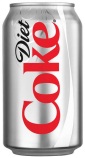 Ask if he/she wants  and 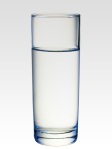 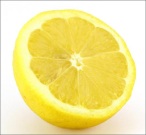 Answer.Give it.Thank the person. You are hungry: ask what they have to eat.Say:  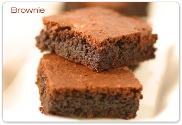 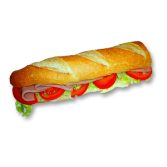 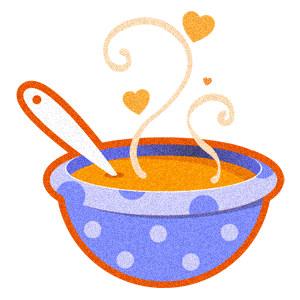 Choose and ask for the price.Say £7.45Ask if you can pay by 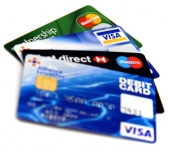 Say yes.Say bye bye.Student AStudent BYou want to go to Sydney for one month in the summer. You call Mr. Ryan, the director of the school to ask some information. ExplainSay hello and say Sydney is a good choice. Explain why.First you want more information about: English course (days + hours)Say: English class= max. 8 pupils/week and 20h/weekAsk about the accommodation (logement)Say different options:Family or share a flat with other students.Say you are interested. Ask for the price.Ask the student his/her age. Say: course + accommodation = $800/weekSay bye bye. You are going to think about it. Bye.Student A: the woman = LisaStudent B: the man = GarrySay hi + name + ask his nameReply and ask: work or studyReply and ask the same questionAnswer + Ask where/liveAnswer + ask car?Say no but bike + use public transportAsk: what languages/ speak?Answer + ask what food/like?Answer + ask what sports/play?Answer + say if you want to see each other again. Say yesSay yes. Exchange your phone numbers.